		ODBORY TUKE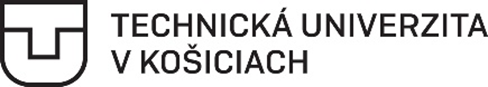 Letná 9/A  │  042 00 Košice	prof. RNDr. Blažej Pandula, PhD.	predseda odborov TUKEZápisnica č. 3 zo dňa 08. 03. 2022Prítomní: p. Pandula, p. Bidulská, p. Bodnár, p. Hybeľová,  p. Hodulíková,  p. Hauliš,  p. Matisková,         p. Ostrožlík,  p. Pokorný, p. Sedláková, p. Šándorová, p. ŠebováProgram:Kontrola uzneseníInformácie K bodu  1.  Kontrola uznesení:  Uznesenia neboli.K bodu 2.   Informácie:Predseda RADY ZO p. Pandula informoval:štrajk odborov je dočasne presunutý do odvolania z dôvodu vojnovej situácie na Ukrajine,pri KV sa obe strany dohodli na zvýšení DDS na 18 € a  finančný príspevok pri 60 –tke podľa odpracovaných rokov, otázka spojená so zastupovaním (upratovačky, umývačky skla, robotnícke kategórie) a reťazenie pracovných pomerov VŠ učiteľov ( škola by mala brať do úvahy, že učitelia sú nositelia hodnoty a financií ) je v štádiu riešenia, reťazenia pracovných pomerov – implementovať do novely VŠ zákona,v polovici marca by malo byť ďalšie rokovanie k návrhu KZ na rok 2022 (čaká sa na prepočty z ekonomického oddelenia),vytvoriť argumentačný materiál formou dotazníka a zaslať zamestnancom TUKE,doplniť do vyjednávacej komisie pre KV zástupcu zo ŠDaJ,Pri príležitosti Medzinárodného dňa žien: organizovanie sa v odboroch je pre ženy dobrým riešením. Odbory sú pre ženy kľúčom k rovnakému a spravodlivému platu, slušným pracovným podmienkam, bezpečným pracoviskám, rovnováhe medzi pracovným a súkromným životom či k slušným dôchodkom.                                                                                 prof. RNDr. Blažej Pandula, PhD.                                                                               predseda RADY ZO  OZ PŠaV TUKE